Community Cat Connection289 Thompson Road, Webster, MA 01570 Tel: (508) 949-0779 www.thecommunitycatconnection.orgMailing address: P.O. Box 724, Webster, MA 01570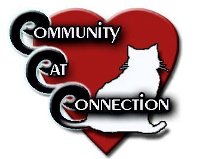 SURRENDER FORMNo one knows your cat the way you do! In order for us to find the most appropriate home for your cat, please provide as much detail as possible about history, past veterinary care, likes, dislikes and quirks of your feline friend. Being honest about behavioral and health issues will help us find your cat the right new home - and will NOT affect our decision to accept your cat for intake!  With each cat we take in, we incur significant expenses to provide proper care for the cat. We ask for a minimum of $55 surrender fee. Has your cat bitten in the last ten (10) days? 	❑ Yes    ❑ No 	General InformationYour Name: _________________________________________________   Street: _________________________________ City/State/Zip: ________________________________________________________________________________________Best Number to contact you: _____________________________________________________________________________Cat's Name: __________________________________  Cat’s Approximate Age: ______________________________Cat's Sex:     ❑ Male   ❑ Female    ❑ Unsure          Is cat spayed/neutered?   ❑ Yes   ❑ No   ❑ Unsure Pregnant?      ❑ Yes      ❑ No		❑ Unknown        Is the cat declawed?  	         ❑ Yes   ❑ NoColor/Breed: ________________________________________________________________________________What kind of I.D. does your cat have?   ❑ Tattoo (If so. where is it located) _________________ ❑ Microchip      Does the cat belong to you or a family member?   ❑ Yes	❑ No   If yes, please skip to History SectionIs the cat a stray? 	 ❑Yes     ❑ No    If yes, please state the street and town the cat was found on: ______________________________________ Date Found: __________Was the local ACO called? __________If not a stray, please explain the situation: ______________________________________________________________________________________________________________________________________________________________________________________HistoryWhy are you surrendering your cat? ____________________________________________________________________If surrender reason is behavioral. please explain: ___________________________________________________________If we could help you resolve this issue, would you be interested in keeping the cat? ______________________________How long have you owned your cat? ___________Including yours, how many homes has this cat had? ______________Has the cat ever seen a veterinarian?   ❑ Yes   ❑ No ❑ Unsure   If yes, which clinic? _________________Has this cat ever had surgery?             ❑ Yes   ❑ No ❑ Unsure  If yes, please explain: ____________________________________________________________________Has the cat been diagnosed and /or treated for any of the following: (check all that apply) (This will NOT affect our decision to accept your cat, it helps us give them the care they need and adopt them into the right home.)❑ Upper Respiratory infection     ❑ Allergies        ❑ Heart Murmur    ❑ Epilepsy or seizures     ❑ Tumors   ❑ Urinary Tract Infection   	       ❑ Organ failure ❑ Thyroid Disease ❑ Diabetes      ❑ Other (Please explain) _______________________________________________________________________Is the cat on any medications or special foods?   	❑ Yes   ❑ No   ❑ Unsure   If yes, please explain: _________________________________________________________________________What does your cat eat? (Check all that apply)❑ Dry only   ❑ Canned only   ❑ Both canned and dry   ❑ People food   ❑ Raw dietWhat brand(s) of food does your cat eat? (We would appreciate it if you could bring in a few days worth of their regular food in order to prevent stomach upsets) _____________________________________________________If you feed canned food, what type and flavors do you feed? (e.g. pate, shreds, flaked/beef, fish etc) ____________________________________________________________________________________________How much do you feed your cat? _________________________________________________________________PersonalityHow would you describe your cat most of the time? (Check all that apply) ❑ Friendly to family 		  ❑ Very active 	  ❑ Lap cat                ❑ Couch potato            ❑ Friendly to visitors 	  ❑ Playful 		  ❑ Aloof 	           ❑ Withdrawn❑ Shy to family and visitors	  ❑ Quiet 		  ❑ Affectionate        ❑ Independent ❑ Talkative			  ❑ Fearful                 	  ❑ Fearless	           ❑ More like a dog     	      		Lifestyle and Home LifeWhat areas of your home did the cat have access to? (Check all that apply)❑Indoors only 			❑ Outdoors only 	  ❑ Indoors at night 	    ❑Garage or Basement 	               ❑Indoors in cold weather 		❑ In barn or shed 	  ❑ Screened porch 	❑Outdoors in warm weather 		❑ Indoors with access to outside❑Other (Please explain) _______________________________________________________________________Has your cat lived with other animals?  ❑ Yes ❑ No   If yes, what kind? ________________________________If this cat has lived with other cats, how many? ____ Ages ____ How did they interact? (Check all that apply)❑ Adored each other		❑ Played together 	 ❑ Sniffed noses	 ❑ Groomed each other❑ Slept near each other	❑ Ignored each other  ❑ Rough with others  ❑ Fought with injuries                        ❑ Fought without injuries	❑ Gentle with others   ❑ Stressed by others  ❑ Peacefully coexisted❑ Other (please explain) ______________________________________________________________________If this cat has lived with dogs, how many? _____ Ages: ______ How did they interact? (Check all that apply)❑ Adored each other		❑ Played together 		❑ Sniffed noses	         ❑ Groomed each other❑ Slept near each other	❑ Ignored each other   	❑ Cat rubbed against dog   ❑ Dog chased cat 	            ❑ Fought with injuries       	❑ Fought without injuries	❑ Cat feared dog 	         ❑ Cat tormented dog 	 ❑ Avoided each other   	❑ Peacefully coexisted 	❑ Cat stressed by dog❑ Other (please explain) ______________________________________________________________________Has the cat regularly been around children?      ❑ Yes		❑ No		❑ UnsureIf yes, please indicate what ages:		❑ 0-2 years	❑ 3-5 years	❑ 6-10 years      ❑ 11-18 yearsIf the cat has lived with children under the age of 7, how did they interact? (Check all that apply)❑ Cat actively avoided child 		❑ Child could pet cat 	❑ Mutual adoration 	❑ Ignored each other 	❑ Cat and child played together 	❑ Cat hissed or growled at child 	 ❑ Other (please explain) ______________________________________________________________________Is this cat more comfortable with:  ❑Women	❑ Men   ❑ Children   ❑ Teenagers   ❑ Seniors    ❑ Loves all peopleHow would you describe your home? (check all that apply):  ❑ Calm     ❑ Quiet 	❑ Busy     ❑ Loud❑ Chaotic       ❑ High Traffic	❑ Low TrafficHow would you describe the ideal home for your cat? __________________________________________________________________________________________Please tell us some things you truly love about this cat. __________________________________________________________________________________________Are there any quirks or habits you are not fond of in your cat? __________________________________________________________________________________________Does the cat do any of the following? (Check all that apply) ❑ Jump on Counters        ❑ Scratch Furniture 	   ❑ Chew Plants 	❑ Scratches doors or cabinets	❑ Chew personal items    ❑ Climb Curtains	   ❑ Other: _______________________________________How did you attempt to correct this problem? ___________________________________________________________________________________________________Litter Box HabitsWe ask so many questions about litter box use because it is one of the main reasons cats are surrendered. Please help us by giving as much detailed information as possible. Sometimes a change in environment may be just what the cat needs, and sometimes there are more serious health or behavior issues involved.Does your cat have access to a litter box in the house?  	❑ Yes		❑ NoIf no, did your cat use the bathroom outdoors? 	❑Yes		❑ NoIs the litter box:  					❑ Covered	❑ UncoveredWhere is the litter box(s) located in the house? ____________________________________________________Does your cat have litter box accidents?      		❑ Yes		❑No/Never	❑SometimesIf sometimes, how often does the cat have accidents? ___________________________________________________________________________________________Please describe the accidents:❑ Urinates outside the box	❑ Urinates on clothing/furniture    ❑ Defecates outside the box	❑ Sprays on walls/furniture	❑ Other: ___________________________How often was the litter box scooped? ❑ Every Day 	❑ Every few days	❑ Weekly	❑ RarelyWhat type(s) of litter was used?	   ❑ Unscented	❑ Scented		❑ Clay 	❑ Pine ❑ Clumping	       ❑ Non-Clumping   ❑ Crystals	            ❑ Yesterday’s News	❑ Other: _________________What brand(s) of litter was used? ________________________________________________________________If litter box accidents were an issue, when did they begin? 	 ❑ Past Month       ❑ Past Year	❑ On-goingCan you pinpoint an event(s) that might have influenced or triggered inappropriate litter box use?___________________________________________________________________________________________Please describe the measures you have taken to correct this problem____________________________________________________________________________________________________Please tell us any additional comments about your cat. ________________________________________________________________________________________________________________________________________________________________________________________________________________________________________________________________________________________________________________________________________________________________________________We, and your cat thank you for taking the time to complete this!I, the undersigned, transfer ownership of the above-named cat to the Community Cat Connection. I accept that once I surrender this cat, I cannot request information from the new owners that adopt this cat in the future. I also understand that the Community Cat Connection will do their best in finding a forever home through their adoption application process and that I have no influence over their decision for a potential new adopter. By signing this document, I relinquish all my rights to the above-named cat/s.Signature: ________________________________________ Date: _____________________________________For CCC use only: ID #Has the cat been scanned for a microchip?   ❑Yes   ❑ No      Was a Microchip detected?             ❑Yes	 ❑ NoIf yes, Microchip number is: ______________________    Was a microchip lookup done? ❑Yes	 ❑ NoHow much was given as a surrender fee? ________________________________________________________How was it paid?    ❑ Cash    ❑ Check      ❑ CardWhat date was it paid? ________________________________________________________________________